1. Wydrukuj i uzupełnij. Jeśli nie możesz wydrukować, zrób w zeszycie. Nie musisz rysować.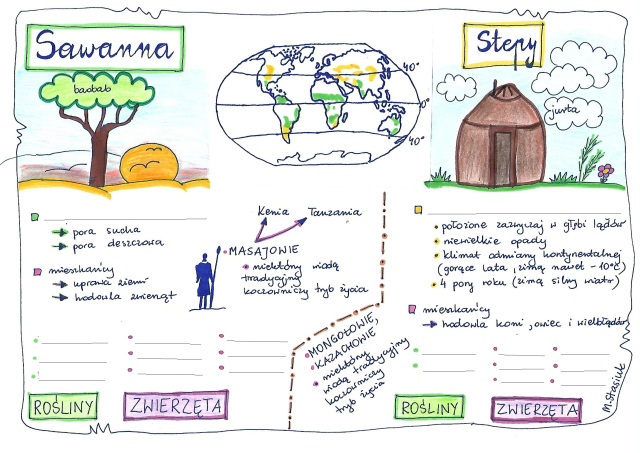 